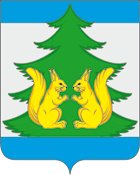 Контрольно-счетная комиссия муниципального образования «Ленский муниципальный район»ул. Бр.Покровских,  д.19,  с.Яренск,   Ленский р-н,   Архангельская область      165780, тел.(818 59) 5-25-84, email ksklensky@mail.ru_______________________________________Заключениео результатах экспертно-аналитического мероприятия«Экспертиза проекта муниципальной программы» 1. Основание для проведения экспертно-аналитического мероприятия: ст. 157 Бюджетного кодекса Российской Федерации, ст. 9 Федерального закона от 07.02.2011 № 6-ФЗ «Об общих принципах организации и деятельности контрольно-счетных органов субъектов Российской Федерации и муниципальных образований», ст.8 «Положения о контрольной счетной комиссии муниципального образования «Ленский муниципальный район», утвержденного Решение Собрания депутатов МО «Ленский муниципальный район» от 29.02.2012г., и изменениями, п.3.10  плана работы контрольно-счетной комиссии МО «Ленский муниципальный район» на 2020 год.         2. Предмет экспертно-аналитического мероприятия: проект Постановления Администрации МО «Ленский муниципальный район» «Об утверждении муниципальной программы «Развитие образования Ленского муниципального района 2021-2025 годы».           3. Объект (объекты) экспертно-аналитического мероприятия: отдел образования Администрации МО «Ленский муниципальный район».4. Срок проведения экспертно-аналитического мероприятия с26 августа по 1 сентября 2020 года.        5. Цель экспертно-аналитического мероприятия: выявление или подтверждение отсутствия нарушений и недостатков в проекте муниципальной программы, создающих условия неправомерного и (или) неэффективного использования средств бюджета муниципального района, невыполнения (неполного выполнения) задач и функций муниципального района. В ходе экспертизы осуществляется содержательное рассмотрение и оценка муниципальной программы.6. Результаты мероприятия:Заключение подготовлено контрольно-счетной комиссией муниципального образования «Ленский муниципальный район» (далее - КСК)  на основании ст.9 Федерального закона от 07.02.2011 № 6-ФЗ «Об общих принципах организации и деятельности контрольно-счетных органов субъектов РФ и муниципальных образований», Положения о контрольно-счётной комиссии муниципального образования «Ленский муниципальный район», утверждённого Решением Собрания депутатов МО «Ленский муниципальный район» от 29.02.2012г. № 143, с изменениями и  плана работы контрольно-счетной комиссии муниципального образования «Ленский муниципальный район» на 2020 год. На основании п.13 Постановления Администрации МО «Ленский муниципальный район» №283-н от 30 апреля 2014 года «Об утверждении Порядка разработки и реализации муниципальных программ МО «Ленский муниципальный район» (в ред. Постановлений Администрации №54-н от 30.10.2014, №403-н от 07.09. 2015, №179-н от 21.03.2016, №420-н от 21.07.2016, №250-н от12.04.2017, №175-н от 14.03.2018, №105-н от 18.02.2019) (далее Постановление №283).         В КСК для проведения экспертизы предоставлены следующие документы:Постановление Администрации МО «Ленский муниципальный район»  от 27.04.2020 № 228 «Об утверждении перечня муниципальных программ МО «Ленский муниципальный район», разрабатываемых в 2020 году» (далее Постановление №228).2. Проект Постановления Администрации МО «Ленский муниципальный район» «Об утверждении муниципальной программы «Об утверждении муниципальной программы «Развитие образования Ленского муниципального района 2021-2025 годы».  (далее – проект Программы) 3.  Проект муниципальной программы «Об утверждении муниципальной программы «Развитие образования Ленского муниципального района 2021-2025 годы» с приложениями.4. Расчет объемов финансирования на выполнение мероприятий муниципальной программы «Развитие образования Ленского муниципального района» (2021-2025  годы)»  Согласно положениям статьи 179 Бюджетного кодекса Российской Федерации порядок принятия решений о разработке   муниципальных программ и формирования и реализации указанных программ устанавливается    муниципальным правовым актом местной администрации муниципального образования. Постановлением №228 от 27 апреля 2020 года утвержден перечень муниципальных программ МО «Ленский муниципальный район», разрабатываемых в 2020 году. Муниципальная программа  «Развитие образования Ленского муниципального района 2021-2025 годы»  включена в утвержденный перечень.Рассмотрев проект постановления и прилагаемые к нему документы, КСК отмечает следующее:1. В  проекте Постановления по позиции основание для разработки Программы отсутствует ссылка на статью 179 Бюджетного кодекса Российской Федерации.  2. В проекте Программы установлены несоответствия между разделами, частично проект Программы составлен с нарушением    Порядка разработки и реализации муниципальных программ МО «Ленский муниципальный район», в том числе:Паспорт проекта Программы:        Форма Паспорта проекта Программы в целом соответствует требованиям Постановления № 283-н, но в его нарушение заполнены графы:          - «Целевые показатели   и индикаторы  Программы»- указано 15 наименований показателей и индикаторов, что не соответствует таблице №1 и таблице ««Порядок расчета и источники информации о значениях целевых показателей  муниципальной программы», где установлено 6 показателей индикаторов Программы;   - «Перечень основных мероприятий     Программ» группировка  (направления) основных мероприятий       указанные в Паспорте Программы не соотносятся с разделом IV. Перечень программных мероприятий, где разделы (направления) мероприятий не указаны;          -«Соисполнители программы»- отсутствуют «иные  юридические и физические лица, определенные в соответствии с законодательством о      размещении заказов на поставку товаров,     выполнение работ, оказание услуг для       муниципальных нужд» и в нарушение приложения №1 Постановления №283-н  министерство образования и науки Архангельской области и муниципальные учреждения образования Ленского  района могут быть участниками Программы, но не соисполнителями;-  «Ожидаемые   результаты    реализации Программы» не соответствуют таблице №1, разделу VII проекта Программы «Ожидаемые результаты…»;Раздел I проекта Программы "Содержание проблемы и обоснование необходимости ее решения программными методами" установлено:В соответствии с  Постановлением 283н раздела 2, п.12.   раздел  должен   отражать развернутое описание проблемы, включая анализ причин ее возникновения, обоснование решения проблемы в приоритетном порядке в данное время, целесообразность использования программно-целевого подхода при ее решении и средств  муниципального бюджета; основные направления деятельности Правительства Архангельской области, Администрации  в сфере реализации муниципальной программы.       В разделе отсутствует:      - указание на взаимосвязь с государственной областной программой Архангельской области   "Развитие образования и науки Архангельской области" (далее областная программа).Подпрограмма №1 проекта Программы  1. Паспорт подпрограммы:  Муниципальные учреждения образования Ленского  района и министерство образования и науки Архангельской области не могут быть соисполнителями Программы,   противоречит приложению №1 Постановления №283-н, областной Программе.  «Соисполнители программы»- отсутствуют «иные  юридические и физические лица, определенные в соответствии с законодательством о      размещении заказов на поставку товаров,     выполнение работ, оказание услуг для       муниципальных нужд»; 2.Механизм реализации….отражен не точно, с нарушением п.12 раздела 2 Постановления № 283-н без указания части нормативных документов, мер, например:      Не отражено, что иные межбюджетные трансферты получают в соответствии  с Порядками предоставления и расходования иных межбюджетных трансфертов бюджетам муниципальных образований Архангельской области,        Не отражено, что получение субвенции   на выплату компенсации платы родителей за присмотр и уход за детьми определяется областным законом от 2 июля 2013 года N 712-41-ОЗ;       Не указано, по каким мероприятиям исполнитель будет определяться  в порядке, установленном законодательством Российской Федерации о контрактной системе в сфере закупок товаров, работ, услуг для обеспечения государственных и муниципальных нужд;       Механизм привлечения внебюджетных средств не прописан.Подпрограмма №2 проекта Программы  1. Паспорт подпрограммы:  Муниципальные учреждения образования Ленского  района и министерство образования и науки Архангельской области не могут быть соисполнителями Программы,   противоречит приложению №1 Постановления №283-н, областной Программе. «Соисполнители программы»- отсутствуют «иные  юридические и физические лица, определенные в соответствии с законодательством о      размещении заказов на поставку товаров,     выполнение работ, оказание услуг для       муниципальных нужд»; 2.Механизм реализации….отражен не точно, с нарушением п.12 раздела 2 Постановления № 283-н без указания части нормативных документов, мер, например:       Не указано, по каким мероприятиям исполнитель будет определяться  в порядке, установленном законодательством Российской Федерации о контрактной системе в сфере закупок товаров, работ, услуг для обеспечения государственных и муниципальных нужд;      Механизм привлечения внебюджетных средств не прописан.Подпрограмма №3 проекта Программы 1. Паспорт подпрограммы:         Определено, что Отдел образования и исполнитель и участник программы, что противоречит Постановлению №283-н. Возможно исполнитель Администрация, Отдел образования соисполнитель, что соответствует механизму реализации Программы.В разделе III проекта Программы «Цель, задачи, срок и этапы реализации Программы», целевые индикаторы и показатели по подпрограммам:Установлены несоответствия в таблице  «Порядок расчета и источники информации…»:В формуле расчета показателя 1 возраст детей показателя А отличен от возраста детей показателей В и С;Отсутствует   единица измерения (нарушен принцип измеряемости пп.4) п.12 Постановления №283-н) показателя «Повышение уровня удовлетворенности  населения качеством дошкольного образования в Ленском районе», отсутствует формула расчета значений показателей указанных в таблице №1 этого же раздела  проекта Программы. Указанная в таблице формула относится к источнику информации, а не к порядку расчета.Отсутствует   единица измерения (нарушен принцип измеряемости пп.4) п.12 Постановления №283-н) показателя «Повышение уровня удовлетворенности  населения качеством общего и дополнительного образования детей в Ленском районе»,  отсутствует формула расчета значений показателей указанных в таблице №1 этого же раздела  проекта Программы. Указанная в таблице формула относится к источнику информации, а не к порядку расчета.  Отсутствует   единица измерения (нарушен принцип измеряемости пп.4) п.12 Постановления №283) показателя «Удовлетворенность населения эффективностью управления функционированием и развитием системы образования в Ленском муниципальном районе», отсутствует формула расчета значений показателей указанных в таблице №1 этого же раздела  проекта Программы. Не указан порядок расчета значения индикатора из  показателей для оценки эффективности деятельности ОМС.   Расчет показателя «Проведение районных конкурсов по отбору лучших учителей и воспитателей образовательных учреждений для участия в областных конкурсах «Учитель-года» и «Воспитатель-года» выражается в процентах, что не соответствует  таблице №1 этого же раздела  проекта Программы, где показатель определен в значении показателя-1 (единица). КСК считает, что показатель сформулирован не корректно, так как по формуле определяется доля учреждений образования, участвующих в конкурсе, а в таблице №1 раздела очевидно определено количество   мероприятий.   В  разделе IV проекта Программы «Перечень программных мероприятий»Программой предусматривается реализация комплекса мероприятий, направленных на решение поставленных задач Программы в Приложении №1.  В нарушение Постановления №283-н установлено:- раздел состоит только из табличной части, отсутствует описательная часть, где должно отражаться, что Программой предусматривается разработка и реализация комплекса мероприятий по следующим направлениям (или разделам): организационное и нормативно-правовое обеспечение; инвестиционные мероприятия (реконструкция и строительство объектов, приобретение оборудования, транспортных средств). В разделе может быть при необходимости дано описание основных мероприятий. Заполнение данного раздела не соответствует паспорту Программы, так как в паспорте программные мероприятия сгруппированы.Прилагаемая таблица программных мероприятий:-в графу «Ответственный исполнитель, соисполнители» в нарушение  приложения№1 Постановления №283-н, областной Программы включены учреждения образования района, министерство образования и науки Арх.обл.В тоже время не включены в часть мероприятий по строительству, поставке работ, услуг, товаров  в соисполнители   юридические и физические лица, определенные в соответствии с законодательством о      размещении заказов на поставку товаров выполнение работ, оказание услуг  для муниципальных нужд;-установлено, что таблицу программных мероприятий включены объекты капитального строительства, реконструкции, капитального ремонта, такие, например, как мероприятия:2.1 Строительство детских садов, получение технических условий, корректировка ПСД на строительство детсада в п.Урдома;2.4 Капитальный ремонт зданий учреждений дошкольного образования2.5. Проведение Государственной экспертизы ПСД  детский сад п. Урдома, оказание услуг по составлению технического отчёта с оценкой несущих и ограждающих конструкций здания МБДОУ «Детский сад №4 «Ласточка» ОРВ п. Урдома», строительство детского сада в п. Урдома.Исходя из пп.3) п. 13 Постановления 283-н   муниципальный разработчик муниципальной программы должен был направить в  отдел  архитектуры, строительства и капитальных ремонтов  Администрации МО «Ленский муниципальный район»   для рассмотрения и согласования проект муниципальной программы, чего согласно листу согласования не было сделано. Следовательно, Отделом  архитектуры, строительства и капитальных ремонтов не рассмотрен в частности вопрос потребность в инвестициях из муниципального бюджета, в том числе на очередной финансовый год и до окончания работ по объекту. Так же ввиду того, что вопросы строительства не относятся к компетенции Отдела образования, то, следовательно, Отдел   архитектуры, строительства и капитальных ремонтов будет являться соисполнителем  части мероприятий, предусмотренных проектом Программы.В разделе VII проекта программы «Ожидаемые результаты реализации Программы» выявлено несоответствие: -показатель обеспечение дошкольными образовательными услугами 85% детей в возрасте от 1,5 до 7 лет. Уровень 85% не соответствует паспорту программы, где заявлен 100% и таблице №1, где показатель к 2025 году должен достигнуть 97%- показатель увеличение доли детей 5-18 лет, охваченных  программами дополнительного образования, включенных в систему районных воспитательных мероприятий с детьми до 75%.Уровень 75%  соответствует паспорту программы, не соответствует таблице №1, где показатель к 2025 году должен достигнуть 80%            Выводы:При проведении экспертизы установлено, что проект  Программы составлен в нарушение  Постановления Администрации МО «Ленский муниципальной район» от 30 апреля 2014 года № 283-н «Об утверждении порядка разработки и реализации муниципальных программ МО «Ленский муниципальный район».  2.  Структура проекта муниципальной  программы содержит несоответствия между разделами в части значений ожидаемых результатов, установленных значений индикаторов и формул их расчета, группировки направлений мероприятий.3. Отсутствует согласование по объектам капитального строительства, реконструкции, капитального ремонта с Отделом   архитектуры, строительства и капитальных ремонтов Администрации МО «Ленский муниципальный район».             Предложения:1. Учесть замечания, выявленные контрольно-счетной комиссией МО «Ленский муниципальный район» при экспертизе проекта муниципальной программы «Развитие образования Ленского муниципального района 2021-2025 годы». 2. Привести проект Программы   в соответствии с Порядком разработки и реализации муниципальных программ МО «Ленский муниципальный район», утвержденным Постановлением Администрации МО «Ленский муниципальной район» от 30 апреля 2014 года № 283-н. 3. Внести в проект Постановления Администрации в основание для принятия - ст.179 БК  РФ.4. Привести   ожидаемые результаты программы, значения индикаторов и расчет  формул их значений в разделах проекта Программы   в соответствие   между собой. Председатель контрольно счетной комиссии   МО «Ленский муниципальный район»                                                           С.Е. Алексееваот 1 сентября 2020 года № 86Председателю Собрания депутатов МО «Ленский муниципальный район»       Т.С. Лобановой,Главе   МО «Ленский муниципальный район»А.Г.Торкову